Mineola High School PTSA    Nov. 3, 2021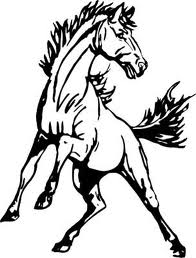    	     The MHS PTSA Board 2021/2022Kathy Escorcia - Co-President, Jennifer Amore Melendez - Co-President, Deborah Da Silva - Treasurer	
Christa Basel- VP Fundraising, Diana DeJesus - VP Membership, Cathy Carr - VP Nominations
Priya Shah- Recording Secretary, Zenobia Haddock- Corresponding Secretary, Miriam Shevlin- SEPTA Rep	President’s Welcome:	Welcome 	Old Business:		Treasurer Report: 			Committee Reports:	 	                                                        Trunk or treat 				        Reflections        Membership                                                        Shop with scrip				        “Merch”/ contest 	Correspondence:              Trunk or treat feedback            District Happenings:	 	Faculty Rep Mr. Smith	Music Parents Joanne Stiehl			         		Booster Club 			        	 	SEPTA Miriam Shevlin 					District Council Amy Polmar and Nancy Farrelly				 	Board of Ed New Business	 volunteers            Principal MessageIMPORTANT DATES: 11/4- Music Parents’ meeting@ 7                             11/18- BOE meeting11/5- class ring sale/ spirit day                                  11/19- Drama production “Rumors” @7:3011/6- SAT and Subject Test                                      11/20- “Rumors”@ 2 pm            11/7- Daylight Savings Time                                    11/25-11/26 school closed Thanksgiving11/9- Booster club meeting@711/15- winter sports begin